ГКОУ РД «Кизлярская гимназия-интернат «Культура мира»ПРАВИЛЬНОЕ ПИТАНИЕ - ЗДОРОВОЕ ПИТАНИЕБеседа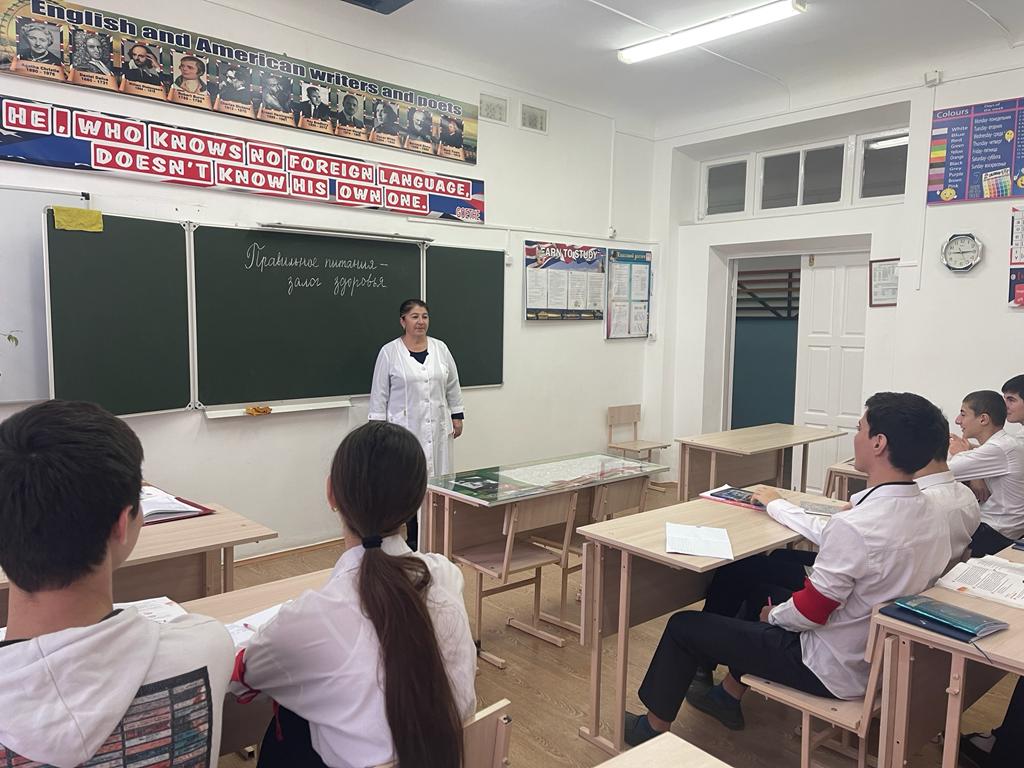                                      Подготовила и провела:                                        Халикова С.Х.- медсестраПравильное питание – залог здоровья, силы и красоты. Еще Гиппократ говорил: «Скажи мне, что ты ешь, и я скажу, чем ты болеешь». Здоровый человек чаще всего довольно невнимателен к тому, что он ест. Заболев, люди идут в аптеки за дорогими препаратами, забывая о таком надежном и постоянно действующем лечебном средстве, как пища. До сих пор актуально высказывание Гиппократа: «Пусть ваша еда будет для вас лекарством, а лекарство – едой».От правильного питания, построенного на основе данных науки о питании, во многом зависят наше здоровье, профилактика заболеваний, продолжительность жизни.Здоровое питание – древняя и мудрая наука, законы ее просты: разнообразие, сбалансированность, чувство меры. Мы едим больше, чем тратим энергии, поэтому всем необходимо повышать свою физическую активность, чтобы быть в гармонии с собой и природой.Экспериментально доказано влияние питания на продолжительность жизни и долголетие. Условия долголетия сформулированы еще древними: меньше есть, больше двигаться, быть всегда в хорошем настроенииВред неправильного питания проявляется постепенно. Поэтому нередко многие люди относятся к вопросу питания с недостаточным вниманием и серьезностью. К сожалению, все еще бытует мнение о том, что правильно питаться – значит, есть вкусную пищу и сколько хочешь.Как часто мы недооцениваем роль правильного питания, готовим пищу наспех, не придавая значения подбору продуктов и блюд.До сих пор к овощам и фруктам многие относятся как к «несерьезной» еде. А ведь в пище растительного происхождения есть все необходимые для организма витамины и минеральные вещества, она низкокалорийна, оказывает противоатеросклеротическое действие, улучшает обмен веществ, нормализует деятельность желудочно-кишечного тракта.Еще в начале 20 века ученые решили разделить продукты на группы в зависимости от того, насколько они полезны для организма человека. На протяжении долгих десятилетий данная модель формировалась и видоизменялась, чтобы приобрести окончательную форму, которая получила название - универсальная пирамида питания. Произошло это в Америке, в 1992 году.С тех пор данная теория обошла весь мир, но в каждой стране разрабатывалась своя пирамида, которая зависела от национальных особенностей и гастрономических привычек данного региона. Новые открытия в науке и медицине за последнее десятилетие также внесли свои коррективы в строение пирамиды питания. Последняя пирамида разработана Центром Человеческого питания при Калифорнийском Университете в Лос-Анджелесе. К сожалению, самостоятельного варианта пирамиды, адаптированного для жителей стран постсоветского пространства не создано.В чем смысл пирамиды здорового питания? В основе пирамиды питания находятся самые полезные продукты, на которых и должен основываться рацион. Над основным уровнем находятся еще три этажа, которые постепенно сужаются, по мере того, как уменьшается польза продуктов в рационе человека.Фундамент пирамиды, а как следствие основу для нашего здоровья составляют овощи и фрукты. Ведь именно в овощах и фруктах содержится наибольшее количество витаминов и микроэлементов. Эти продукты низкокалорийны и содержат оптимальное количество энергии.На втором этаже пирамиды поселились зерновые и злаки с богатым содержанием клетчатки. Также сюда необходимо отнести картофель, макаронные изделия из пшеницы твердых сортов и неочищенный рис. Клетчатка и крахмал, которых с избытком в этих продуктах, способствуют  здоровому пищеварению.На третьем этаже находятся продукты с высоким содержанием белка. Эту категорию можно условно разделить на две части. Первая – это молочные и кисломолочные продукты. Вторая – белки животного происхождения (мясо и яйца), растительные белки (бобовые культуры) и морепродукты.Вершину пирамиды возглавили так называемые вкусовые добавки и приправы: чеснок, ароматические пряные травы, перец, авокадо, маслины, орехи.В предыдущей пирамиде присутствовал и пятый этаж, к которому относились животные жиры, сливочное масло и сладости. Однако в новой версии эти продукты исключены полностью. Разработчики пирамиды пришли к единому мнению - эти продукты не имеют никакого отношения к рациональному питанию и здоровому образу жизни.Основным принципом пирамиды является правило – ежедневно необходимо употреблять в пищу продукты из всех четырех этажей. Однако продукты из нижнего этажа (овощи и фрукты) должны составлять половину дневного рациона, совокупность  продуктов с других секторов пирамиды будут составлять вторую половину (25% - злаки, 20% - молоко, мясо, рыба, 5% - добавки). Для расчета порций принимаются следующие меры: молоко, йогурт -1 стакан, средний фрукт – 1 штука, хлеб- 1 ломтик, злаковые, рис, макароны – 90-100 граммов, яйца – 2 штуки.Ежедневно рекомендуется съедать от 7 до 11 порций овощей и фруктов. Желательно чтобы каждая порция была разного цвета. В идеале ежедневный здоровый рацион должен содержать продукты всех цветов радуги. Начинать день лучше с желтых и оранжевых  фруктов (апельсиновый или морковный сок), во время обеда полезно будет съесть что-то зеленое (капуста, огурцы), а вот вечером, в самый раз будут розовые или красные продукты (помидоры, ягоды).Продукты второго этажа должны составлять примерно треть Вашего рациона (6 - 7 порций ежедневно). Крупы следует выбирать темных цветов, они содержат меньшее количество углеводов, в отличие от светлых круп, а макаронные изделия из твердых сортов пшеницы. Не следует злоупотреблять картофелем. Отдавайте предпочтение хлебу из ржаной муки.Из продуктов белковой группы диетологи советуют обратить внимание на рыбу. Из мясных продуктов следует потреблять нежирную говядину и телятину, а также белое мясо курицы и индейки. А вот колбасу, сосиски и полуфабрикаты лучше исключить из рациона. Из молочных продуктов – кефир, йогурт и нежирный творог. Ежедневный рацион должен включать 1-2 порции (100-150г) таких продуктов.Считается, что продукты из верхушки пирамиды мы в полной мере получаем при потреблении продуктов из нижних этажей. Поэтому их потребление необходимо свести к минимуму.Следуя принципам правильного питания, заложенным в пирамиду, мы не только обеспечиваем полноценный здоровый рацион, но и нормализуем обмен веществ, избавляемся от лишнего веса. Диетологи всего мира поддерживают принципы пирамиды здорового питания, создавая на ее основе диеты и программы для похудения.Для того, чтобы быть в форме и при этом не страдать от голода, совсем не обязательно садиться на диету. Если вас не устраивает ваш внешний вид, но вы можете случайно набрать лишний вес, вам не обязательно есть меньше. Достаточно просто уменьшить калорийность при сохранении того же объема съедаемой пищи – перейти с жирной на более легкую.  В этом вам поможет таблица калорийности продуктов. Ни в коем случае не уменьшать частоту приема пищи.   Наоборот, рекомендуется есть чаще, но меньшими порциями. Также не помешало бы ввести в распорядок жизни разгрузочные дни и заниматься достаточной физической нагрузкой.Главная и полезная диета – это здоровое питание, это самый здоровый способ быть здоровым и выглядеть на все 100. А в случае необходимости ни в коем случае не переходить на диетическое питание без предварительной консультации с врачом, поскольку бездумное голодание или исключение определенных продуктов из употребления чревато нарушениями функции печени, потерей белков и витаминной недостаточностью. Подчас, чтобы быть здоровыми, мы подвергаем себя таким испытаниям, от которых, наверное, стало бы плохо инквизиторам: то голодаем, то «чистимся», то лечимся. А может, лучше придерживаться законов разумного питания?  И тогда решится разом множество проблем: внешний вид, вес, здоровье и бюджет.Пища должна быть разнообразной, свежеприготовленной. Еда, многократно подогретая, простоявшая в холодильнике несколько дней, теряет свои полезные свойства. Недопустимо переваривание, пережаривание пищи. Подгоревшая корочка нанесет вред здоровью. Необходимо обратить внимание на качество питьевой воды.Следует уменьшить потребление вредных для здоровья  продуктов. Это консервы, особенно мясные и рыбные, копчености, гидрогенезированные жиры, майонез, «Кока», «Фанта» и почти все газированные напитки, многие кондитерские изделия. Желательно избегать также всего соленого, рафинированных растительных масел, сахара и всех продуктов, его содержащих, столового уксуса, специй. Наконец, рекомендуют ограничить употребление белого хлеба из очищенной муки и шлифованного риса (особенно больным и мало подвижным людям).Любителям всевозможных консервантов, вкусовых добавок, эссенций, эмульгаторов, подсластителей, канцерогенов, острых приправ и консервов следует знать, что быстрая еда, пришедшая с Запада с красивым названием «Фаст Фуд»,  не просто очень вредна для нашего организма, а просто катастрофически опасна и несет  серьезную  угрозу нашему здоровью. При сомнительных плюсах фаст фуда – быстроте приготовления и его особенном вкусе – он обладает рядом несомненных и очень серьезных минусов. Наш желудок и кишечник просто-напросто  не приучен к такой пище, жирной и тяжелой.  Куда легче и полезней  для нашего организма употреблять в пищу то, что веками ели наши предки  – традиционные каши из различных круп, первые блюда на обед и множество своих овощей и фруктов, которые несут наименьшую опасность возникновения на них аллергии. В пунктах питания с подобным названием - вроде «Макдональдса» или «Кентаки Чикенз» - буквально все продукты жарения – сэндвичи, гамбургеры,  картофель фри и жареные куры – содержат окисленный холестерин, который способствует ускорению развития атеросклеротических бляшек на стенках сосудов. Кроме этого, частое употребление быстрой пищи чревато возникновением сердечных заболеваний, аллергии, ожирения, диабета, расстройством желудка и печени.Недаром большая часть населения США страдает от ожирения, ведь фаст фуд давно стал частью их повседневной жизни настолько же самой собой разумеющейся, что уже считается такой же полноценной едой, как и пища домашнего приготовления.Никогда не поздно пытаться изменить свой образ жизни и пищевые привычки в лучшую сторону, чтобы быть здоровым.